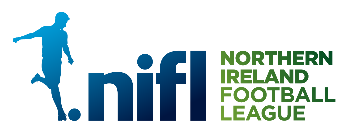 Application Form - Season 2021/22Promotion to the NIFL Premier Intermediate League shall be determined by means of a play off between clubs that have applied for membership by 31 March 2021, whose ground meets NIFL Championship criteria by 30th April 2021 and that have won their respective intermediate leagues highest division (Northern Amateur Football League, Northern Ireland Intermediate League, Ballymena & Provincial League or the Mid Ulster Football League) in Season 2020/21. The format of the play off between applicant clubs shall be decided by the IFA Football Committee. All applicant clubs must provide advance payment of their league fee for Season 2021/22 (£800 +VAT) by 31 March 2021. Please note that this fee will be returned in the following circumstances:An applicant club has not been successful in winning their league. An applicant club has participated in but has not been successful in the play off for entry into the NIFL Premier Intermediate League. Where an applicant club has been successful in winning its league and chooses not to participate in a play off the advance payment will not be returned. Completed forms should be sent to info@nifootballleague.com or the postal address below and must be received, along with payment, by 31 March 2021. Club NameClub NameClub Secretary Contact DetailsClub Secretary Contact DetailsNameEmail Address Contact NumberMobile Phone NumberRegistered Ground for Season 2020/2021Registered Ground for Season 2020/2021League which club is participating in for Season 2020/21League which club is participating in for Season 2020/21Online Bank PaymentOnline Bank PaymentCheques addressed toCheques addressed toBank Account NameThe Northern Ireland Football League LimitedThe Mervyn Brown SuiteThe National Football Stadium at Windsor Park, Donegall AvenueThe Mervyn Brown SuiteThe National Football Stadium at Windsor Park, Donegall AvenueAccount Number10033782BelfastBelfastSort Code950611BT12 6LW